 FRE 830FALL 2007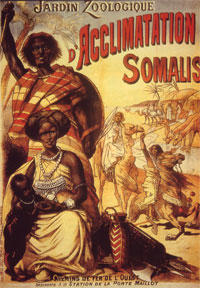 Martine AntleFRE 830, DEY 210Tuesdays-Thursdays 3:30PM to 4:45 PMOffice hours: Tuesdays and Thursdays 12:00 PM to 1:00 PM and right after class.Dey 225962-0464Cross-Cultural EncoutersDans la littérature, la culture, le cinéma et l’art (peinture et photographie)The conceptual framework for this graduates seminar is l’interculturalité and will provide the diverse articulations and responses to the experience of zones in-between: the relations between people and cultures, between generations and ideologies, the effects of globalization (mondialisation), the legacy and memories of colonialism and recent histories of conflict.Votre travail:Une participation régulière orale et écrite en classe tout au long du semestre 1. Lecture et commentaires critiques d’articles, 6 problématiques individuelles (1 page), 1 devoir (mini paper, 4-5 page) 30%2. Présentation orale de fin de semestre sur un(e) artiste. 20%3. Présentation orale de fin de semestre à partir d’un ( ou deux) clip de film 20%4. Travaux bibliographiques réguliers 20%5. Examen final (take home)30%Maguerite Duras: Barrage contre le pacifique et L’AmantTahar Ben Jelloun : L’enfant de sable et Les yeux baissésKim Lefèvre : Métisse blancheLinda Le : Lettre morteMaryse Condé : Pays mêléAnnie Ernaux : La Place et Passion Simple.Souad Belhaddad : Entre-deux jeForsdick Charles and David Murphy : Postcolonial StudiesEric Savarèse: Histoire coloniale et immigration, une invention de l’étrangerDébats contemporains : la laïcité, le port du voile.LE HIJAB : http://www.unc.edu/depts/europe/conferences/Veil2000/LES FEMMES MUSULMANNES EN FRANCE (lien) : http://www.unc.edu/depts/europe/francophone/FILMS SUGGÉRÉSSalut CousinJ’ai pas sommeilPrincesse Tam TamL’ange de goudronSamiaTuesday August 21Introduction au cours« La France est un empire » (video)Thursday August 23L’interculturalité : définitionsPremier travail bibliographique : articles et  livres sur l’interculturalité (MLA et World CAT )Lire l’article « Les Zoos humains »http://www.monde-diplomatique.fr/2000/08/BANCEL/14145*****Tuesday August 28Lire « Trois femmes à Manhattan » et « Mount Shasta » de Condé (nouvelles dans Pays mêlé)Deuxième travail bibliographique :  Articles et compte-rendus de Pays mêlé (Lexis/Nexis en français et autres moteurs de recherche)http://aubepine.blog.lemonde.fr/2006/03/15/2006_03_maryse_cond/Thursday August 30Problématique #1 (1 page) : « Trois femmes à Manhattan » et « Mount Shasta » de Condé (Pays mêlé). Sandrine Lemaire “La propagande coloniale décryptée” (video)Histoire coloniale et immigration, chapitre I, présentation du chapitre (10 minutes)*******Tuesday September 4Aimée Césaire: vidéo en classe et discussionHistoire coloniale et immigration, chapitre II, présentation du chapitre (10 minutes)Thursday September 6Eloge de la créolité: discussionFrancophone/Poscolonial Studies: Lire “This Creole culture” (112-132)Tuesday September 11En mémoire du 11 Septembre, discussion sur trois films de 9’11Lire: L’AmantThursday September 13Film en classe: “The Daughters of Danang”Extraits du film d’Annaud*******Tuesday September 18Problématique #2 (1 page) sur L’amantLire Barrage contre le PacifiqueHistoire coloniale et immigration, chapitre III, présentation du chapitre (10 minutes)Francophone/Poscolonial Studies: Lire “Colonial Undercurrents”(253-263)Thursday September 20Troisième travail bibliographique de votre choix :  Présentation orale  critique d’un article ou chapitre de livre sur le Barrage. Voir le film : The Scent of Green Papaya*****Tuesday September 25Lire Métisse Blanche de Kim LefèvreDiscussion de l’article: « Un entretien avec Kim Lefèvre » (Nguyen)Histoire coloniale et immigration, chapitre IV, présentation du chapitre (10 minutes)Thursday September 27Problématique #3 (1 page) sur Métisse BlancheLire Lettre morte de Linda LéHistoire coloniale et immigration, chapitre V, présentation du chapitre (10 minutes)*******Tuesday October 2Lire Annie Ernaux: La Place et Passion simpleThursday October 4Problématique #4 (1 page) La Place et Passion simple*******Tuesday October 9Lire Tahar Ben Jelloun: L’enfant de sableThursday October 11Lire Les yeux baissésFrancophone/Poscolonial Studies: Lire “The Contribution..” (145-155)Problématique #5 (1 page) sur Ben Jelloun (texte au choix)*******Tuesday October 16Francophone/Poscolonial Studies: Lire “Introduction,” « Seeds of postcolonialism »(17-27) and « Empire on film »(56-66)Quatrième travail bibliographique:  Mona Hatoum,  bibliographie complèteCette semaine commandez (interloan) les livres d’artistes francophones dont vous aurez besoin pour votre présentation orale sur « l’interculturalité » dans l’art francophone. (diapos ou digitized) : Mona Hatoun ou autre artiste de votre choix.*******Tuesday October 23Francophone/Poscolonial Studies: Lire “Revisiting Exoticism”(46-56)Discours officiels sur l’architecture  (“Revisiting the Parisian Skyline”, Antle’s presentation).Thursday October 25Baya, Houria Niati et Ghada Amer (Antle’s presentation)*******Tuesday October 30Classe au Ackland MuseumThursday November 1Meeting with Mr John Rutledge, Level 2 of Davis library.Mise au point technique pour vos présentations sur l’art et le cinéma : power point, images, film clips etc.*******Tuesday November 6 Rencontrer Burtons-Oaks dans la Wilson library pour les archives de Napoleon en Egypte.Travail en bibliothèque sur les archives colonialesAn important collection of Francophone Vietnamese newspapers (1940-1975) available at Davis Library will provide the basis for an individual research project in this area. This collection of historic newspapers provides first-hand account of the emergence of Ho Chi Minh, and of the defeat and expulsion of the French. Débats contemporains : la laïcité, le port du voile.LE HIJAB : http://www.unc.edu/depts/europe/conferences/Veil2000/LES FEMMES MUSULMANNES EN FRANCE (lien) : http://www.unc.edu/depts/europe/francophone/*******Thursday November 8Travail en bibliothèque sur les archives colonialesLES FEMMES MUSULMANNES EN FRANCE (lien) : http://www.unc.edu/depts/europe/francophone/Film en classe « Femmes d’Islam » de Yasmina Benguigui*******Tuesday November 13Présentation power point sur l’interculturalité dans l’artProblématique #6 (3 pages) , les questions interculturelles par rapport au voile.Thursday November 15Présentation power point sur l’interculturalité dans l’artDevoir à rendre de 5  pages: discours officiels/historiques et discours littéraires (Indochine)*******Tuesday November 20En classe, Gad Elmaleh : « L’autre c’est moi. »Média library 2-3 séquences de filmsTuesday November 27Présentation sur le cinéma (avec 2-3 séquences de films)Thursday November 29Présentation sur le cinéma (avec 2-3 séquences de films)Tuesday December  4ConclusionTake home exam due December 10 at 4:00PM.DateFriday, September 21 2007 Time 12:00pm - 1:30pm Location4th Floor Seminar Rm,
FedEx Global Education Center Type of Event Lecture by Debbie Reisinger, Duke University (recent ROML Ph.D)TitleViolence and the Media: French response to the Succo affaireContact Infoeurope@unc.eduNotesSpeaker Deb Reisinger, Duke University Department of Romance Studies. Recommended reading: Crime and Media in Contemporary France (Purdue University Press 2007). 